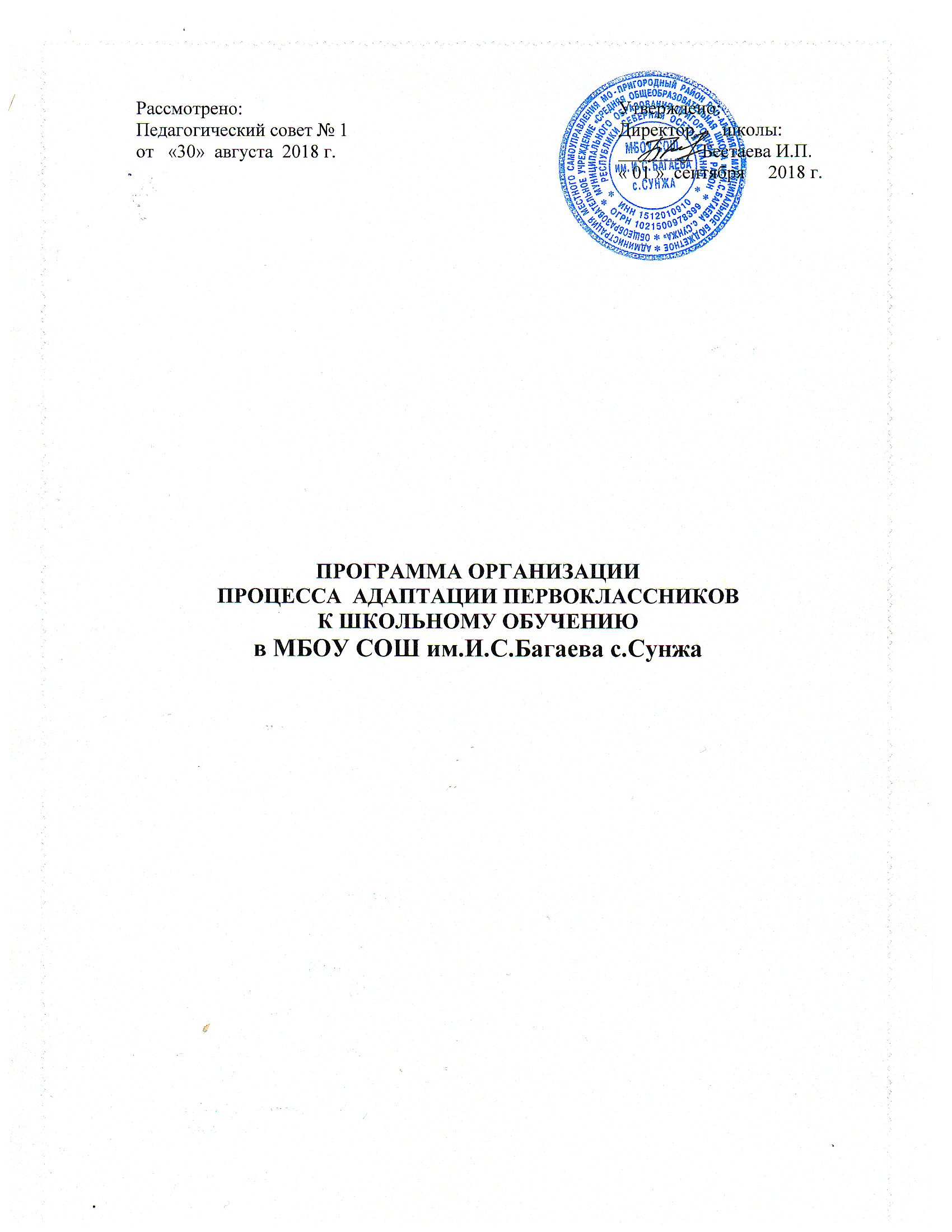 ВВЕДЕНИЕ          Начало школьной жизни – серьезное испытание для большинства детей, приходящих в первый класс, связанное с резким изменением всего образа жизни. Они должны привыкнуть к коллективу, к новым требованиям, к повседневным обязанностям.           Начало обучения в школе совпадает с интенсивным психическим развитием. Идет формирование познавательной деятельности, развиваются различные виды памяти, словесно-логическое мышление. Высокая эмоциональность способствует преобладанию непроизвольных реакций. Но ученики уже могут сознательно управлять своим поведением, подчиняться необходимым требованиям – развивается произвольность. В младшем школьном возрасте у детей активно происходит формирование внутреннего плана действий, начинает развиваться способность к рефлексии.          Как правило, ребята стремятся стать школьниками: они идут в школу с большим интересом и готовностью выполнять учебные задания. Но для многих из них школьные требования слишком трудны, а распорядок слишком строг. Для этих детей период адаптации к школе может быть травмирующим.Адаптация - естественное состояние человека, проявляющееся в приспособлении (привыкании) к новым условиям жизни, новой деятельности, новым социальным контактам, новым социальным ролям. Значение этого периода вхождения в непривычную для детей жизненную ситуацию проявляется в том, что от благополучности его протекания зависит не только успешность овладения учебной деятельностью, но и комфортность пребывания в школе, здоровье ребенка, его отношение к школе и учению.Цель настоящей программы: создать психолого-педагогические условия, обеспечивающие благоприятное течение адаптации первоклассников к школьному обучению.Планируемый результат: благоприятное течение адаптации первоклассников к обучению в школе.Основные показатели благоприятной адаптации ребенка:•     сохранение физического, психического и социального здоровья детей;•     установление контакта с учащимися, с учителем;•     формирование адекватного поведения;•     овладение навыками учебной деятельности.    Индикатором трудности процесса адаптации к школе являются негативные изменения в поведении ребенка: это может быть чрезмерное возбуждение, даже агрессивность или, наоборот, заторможенность, депрессивность. Может возникнуть чувство страха, нежелание идти в школу и т.д.      При неблагоприятном течении адаптации у детей замедляется рост, падает масса тела. Острая заболеваемость первоклассников в этот период может в 2 раза превышать величину этого показателя у более старших школьников.      Между 6-ю  и 7-ю годами наступает новый уровень социального развития ребёнка. Он пытается выйти за рамки дошкольного возраста. На этой стадии характерна доминирующая роль семьи в удовлетворении материальных, коммуникативных, эмоциональных потребностей ребёнка, поэтому работа с будущими первоклассниками начинается именно со знакомство с семьёй. Это происходит задолго до того, как ребёнок станет первоклассником. 1.   Работа администрации и учителей МБОУ «СОШ с.Сунжа».начинается с проведения родительского  собрания - это организационное собрание для родителей будущих первоклассников. Цель собрания: познакомить родителей с психолого-педагогическими условиями школы, с материально-технической базой, с особенностями организации учебно-воспитательного процесса, традициями МБОУ «СОШ с.Сунжа».2.  В апрель-август запись будущих первоклассников в школу.3.  В августе - первое классное собрание. Цель собрания: познакомить родителей будущих первоклассников с классной комнатой, со зданием школы, с классным руководителем, с друг другом. Помочь родителям в подготовке ребёнка к будущей школьной жизни и новому социальному статусу: ученика. 4. В августе  - десятидневная подготовка будущих первоклассников к школьному обучению.5. В конце занятий проводится  родительское собрание: «Трудности адаптации. Знакомство особенностями организации учебно-воспитательного процесса  в первых классах»      В течение года проводятся  дни открытых дверей родительские собрания и индивидуальные консультации специалистами МБОУ «СОШ с.Сунжа»по вопросам адаптации.             Деятельность педагогического коллектива образовательного учреждения   по организации благоприятной адаптационной среды на переходе от дошкольного к начальному школьному образованию направлена на создание следующих психолого-педагогических условий:Организация режима школьной жизни первоклассников. Создание предметно-пространственной среды.           Организация оздоровительно-профилактической работы.Организация учебно-познавательной деятельности первоклассников в    адаптационный период.Организация внеучебной жизни первоклассников.Взаимодействие с участниками образовательного сообщества.Изучение социально-психологической адаптации детей к школе.       Психолого-педагогические условия благоприятной адаптации      первоклассников к обучению.  Результат: благоприятное течение адаптации первоклассников к обучению   в школе.     За период обучения в первом классе у ребёнка должны сформироваться следующие новообразования, которые характеризуют возрастной уровень развития:Умение осознать своё назначение (конкретное представление ребёнка об окружающей действительности)Освоение нового для детей вида деятельности – учебной, умение рационально использовать время на уроке. Овладение посильными приёмами самостоятельной работы.Высокий, в соответствии с возможностями, уровень психических процессов, особенно важных для деятельности для учения: воображения, мышления, связной речи.Формирование нравственных и эстетических представлений.ОРГАНИЗАЦИЯ РЕЖИМА ШКОЛЬНОЙ ЖИЗНИ ПЕРВОКЛАССНИКОВ. СОЗДАНИЕ ПРЕДМЕТНО - ПРОСТРАНСТВЕННОЙ СРЕДЫ.1. Оптимальный годовой календарный учебный график, позволяющий равномерно чередовать учебную деятельность и отдых первоклассников и его особенности.          С целью избежать неравномерности распределения учебного и каникулярного времени, учитывая физический принцип чередования труда и отдыха как необходимого условия для предупреждения переутомления школьников для сохранения стабильного уровня их работоспособности в течение года введён оптимальный годовой календарный график.         Учебный год разбит на 5 периодов обучения («четвертей»). Первое полугодие разделено на 2 периода. Второе полугодие  разбито на 3 периода обучения (введены дополнительные каникулы в феврале).  Учебный год первоклассников составляет 33 учебные недели.2. Требования к организации учебно-воспитательного процесса:1.  Обучение весь год в 1-ю смену с 8.20 ч.2.  Пятидневный режим обучения с соблюдением требований к максимальномуобъему учебной нагрузки – 23 ч. в неделю.   3.  «Ступенчатый режим» постепенного наращивания учебного процесса: всентябре-октябре проводится ежедневно только по три урока по 35 минут каждый. Остальное время заполняется целевыми прогулками, экскурсиями, физкультурными занятиями, развивающими и дидактическими играми с двигательной направленностью.Со второй четверти занятия внеурочной деятельности по отдельному плану4.  Облегченный день в середине учебной недели (учет биоритмологическогооптимума умственной и физической работоспособности).5.  На уроке не менее двух физминуток  по 1.5- 2 минуты каждая. Физминутки рекомендуется проводить на 10-20 минутах уроков.6. Организуется 2-х разовое питание первоклассников: завтрак после 1-го урока, обед- после 4-го урока.7. Продолжительность перемен между уроками не менее  15 минут, а большой перемены – не менее 20 минут. В это время организуется  горячий завтрак в школьной столовой.8.  Ежедневная 40-минутная динамическая пауза на свежем воздухе после 2-гоурока.9. Для снятия статистического напряжения школьников рекомендуется на четвёртых уроках использовать не классно-урочную систему, а иные  формы организации учебного процесса. Учителю рекомендуется планировать последними часами уроки физической культуры, трудового обучения,  изобразительного искусства, музыки в форме уроков- игр,Уроков-театрализаций, уроков-экскурсий, уроков-импровизаций, т.е. на этих уроков обучение  и закрепление учебного материала предлагается проводить  в нетрадиционной форме. 10. Уроки физического воспитания в течении первых двух месяцев по возможности проводятся на свежем воздухе, на уроках используются различные игры и игровые ситуации.         Каждый первоклассник обеспечивается удобным рабочим местом за партой или столом в соответствии с ростом и состоянием слуха и зрения. Для детей с нарушениями слуха и зрения парты, независимо от их роста, ставятся первыми, причем для детей с пониженной остротой зрения они размещаются в первом ряду от окна.        По возможности  дидактические пособия и материалы для творческих работ первоклассников хранятся в школе.ОРГАНИЗАЦИЯ ОЗДОРОВИТЕЛЬНО-ПРОФИЛАКТИЧЕСКОЙ РАБОТЫ1. Медико-педагогическая диагностика состояния здоровья первоклассников:•     медицинский осмотр детей, поступающих в школу, врачами-специалистами(педиатром, окулистом, отоларингологом, хирургом, гинекологом, неврологом);•     мониторинг состояния здоровья, заболеваемости первоклассников с цельювыявления наиболее часто болеющих детей; определение причин заболеваемости с целью проведения более эффективной коррекционной и профилактических работ;•     диагностика устной и письменной речи (мониторинг речевого развития).2. Профилактическая работа по предупреждению заболеваний:•   проведение плановых и внеплановых прививок медработником школы     (в т.ч. вакцинация против гриппа, клещевого энцефалита);•     витаминизация;•     профилактика простудных заболеваний;•     создание в школе условий для соблюдения санитарно-гигиенических навыков: мытья рук, переодевания сменной обуви и т.д.;•     соблюдение санитарно-гигиенического и противоэпидемического режима;3. Максимальное обеспечение двигательной активности детей:•     ежедневная физзарядка до занятий;•     согласно письму МО РФ «Об организации обучения в первом классе четырехлетней начальной школы» (от 25.09.2000г. № 2021/11-13), физкультминутки проводятся на каждом уроке продолжительностью по 1,5-2 минуты (рекомендуется проводить на 10-й и 20-й минутах урока). В комплекс физминуток включаются различные упражнения с целью профилактики нарушения  зрения,   простудных  заболеваний,   заболеваний  опорно-двигательного аппарата, а также минутки отдыха, релаксации в комплексе с музыкотерапией.•     согласно требованиям СанПиН 2.4.2.1178-02 п. 2.9.4., в середине учебногодня (после двух уроков) для первоклассников проводится динамическая пауза;•     подвижные игры на переменах;•    ежедневная прогулка и спортивный час в группе продленного дня;      внеклассные спортивные мероприятия.4.  Организация рационального питания первоклассников предусматривает:•     выполнение требований СанПиН к организации питания в общеобразовательных учреждениях;•     соблюдение основных принципов рационального питания:соответствие энергетической ценности рациона возрастным физиологическим потребностям детей (учет необходимой потребности в энергии детей 7 лет при одноразовом горячем питании примерно 480 ккал);сбалансированность рациона питания детей по содержанию белков, жиров и углеводов для максимального их усвоения в соотношении 1:1:4;восполнение дефицита витаминов в питании школьников за счет корректировки рецептур и использования обогащенных продуктов; максимальное разнообразие рациона путем использования достаточного ассортимента продуктов и различных способов кулинарной обработки; соблюдение оптимального режима питания.•   100%-ный охват первоклассников горячим питанием.Организация  психолого-педагогического сопровождения адаптации первоклассников.     Помочь первокласснику войти в школьную жизнь, освоить роль ученика, научиться радостно и эффективно трудиться – основная задача развивающих занятий в рамках психолого  – педагогического сопровождения .( по плану психолога)6.   Использование в учебном процессе здоровьесберегающих образовательных технологий с целью вхождения ребенка в образовательное поле школы без потерь для здоровья, достижения положительного результата без излишнего напряжения и переутомления (разработана программа по использованию  здоровьесберегающих технологий при организации  учебно-воспитательного  процесса в начальной школе)         Стиль общения учителя с первоклассниками учитывает особенности поведения детей, связанные с их умением общаться с взрослыми и сверстниками. Среди первоклассников есть дети, испытывающие разного рода трудности общения в коллективе: гиперобщительные дети; дети, боящиеся классно-урочной обстановки; стесняющиеся отвечать и поэтому производящие впечатление ничего не знающих или не слушающих учителя. И те и другие требуют различных форм доброжелательной и терпеливой работы учителя. Не допускается авторитарный стиль общения учителя с первоклассниками. Для первоклассника существенно важно доброе, позитивное отношение к нему учителя, которое не должно зависеть от реальных успехов ребенка.        7.Контроль и оценка результатов обучения.   1.  Контроль и оценка результатов обучения в 1-х классах осуществляется в соответствии с Письмом МО РФ «Об организации обучения в первом классе четырехлетней начальной школы» от 25.09.2000 г. № 2021/11-13: исключается система балльного (отметочного) оценивания.  Не допускается использование любой знаковой символики, заменяющей  цифровую отметку (звёздочки, самолётики, солнышки и т.п.)  2.  Оценочная деятельность педагогов направлена на то, чтобы стимулировать учебно-познавательную деятельность первоклассников. У каждого учителя имеется «копилка» контрольно-оценочных приемов и средств, среди которых распространены такие, как линеечка Рубинштейна-Дембо, листы индивидуальных достижений и т.д. Таким образом, работа по оцениванию учебных достижений первоклассников ведется в следующем направлении: заложить основы оценочной самостоятельности учащихся.Допускается лишь словесная объяснительная оценка. Нельзя при неправильном ответе ученика говорить «не думал», «не старался», «неверно», лучше использовать реплики «ты так думаешь», «это твоё мнение», «давай послушаем других» и др. 3.  Не подлежит никакому оцениванию темп работы ученика, своеобразие   психических процессов (особенности памяти, внимания, восприятия, темп деятельности и др.)  4.  В течение первого полугодия первого года обучения контрольные работы не проводятся. Итоговые контрольные  работы проводятся в конце учебного года не позднее 20-25 апреля; в день можно проводить не более одной контрольной работы.5. Домашние задания в первом классе не задаются (Письмо МО РФ «Об организации обучения в первом классе четырехлетней начальной школы» от 25.09.2000 г. № 2021/11-13.)           Всё выше перечисленное способствует снижению уровня невротизации, позволяет избежать стрессовых ситуаций, а значит сохранить психическое здоровье детей, создать условия для успешной адаптации. Помочь каждому ребёнку  в промежутке между дошкольным и школьным детством войти в новую систему отношений со взрослыми, сверстниками и самим собой.     ОРГАНИЗАЦИЯ УЧЕБНО-ПОЗНАВАТЕЛЬНОЙ ДЕЯТЕЛЬНОСТИ ПЕРВОКЛАССНИКОВ В АДАПТАЦИОННЫЙ ПЕРИОД Специфика организации уроков по отдельным предметам в адаптационный период.Среди психолого-педагогических мер, направленных на облегчение адаптации детей к школе, важное место принадлежит уменьшению учебной нагрузки на первом этапе обучения.Организация уроков математики. Начальный период адаптации совпадает с проведением подготовительной работы к восприятию понятий числа, отношения, величины, действий с числами и др. (так называемый дочисловой период).Наряду с расширением математического кругозора и опыта детей, формированием их коммуникационных умений и воспитанием личностных качеств, специальное внимание уделяется развитию математической речи детей, их общелогическому развитию.      В зависимости от характера заданий дети могут на уроке вставать из-за парты, свободно перемещаться, подходить к столу учителя, к полкам, игрушкам, книгам и т.д. Большое место на занятиях математикой отводится дидактическим играм, при проведении которых детям разрешается двигаться, обеспечивая смену видов деятельности на уроке. Для развития пространственных представлений у первоклассников используются разнообразные дидактические материалы (строительные наборы, конструкторы и пр.).Один урок математики каждую неделю в адаптационный период рекомендуется проводить на воздухе.Организация уроков окружающего мира. Адаптационный период совпадает по времени с сезоном года, когда имеются благоприятные возможности для проведения экскурсий и целевых прогулок, в ходе которых происходит непосредственное знакомство детей с окружающим миром, обеспечивается накопление чувственного опыта, реальных ярких впечатлений, которые очень важны для успешного познания окружающего. Но замена всех уроков окружающего мира прогулками и экскурсиями нецелесообразна, поскольку может значительно снизиться их эффективность. Проведенные наблюдения осмысливаются, обобщаются, встраиваются в формирующуюся систему представлений о мире, а это возможно именно на уроке.Экскурсии и целевые прогулки определены образовательной программой, по которой обучаются школьники.Организация уроков музыки. Основой изучения закономерностей музыкального искусства детьми являются простейшие музыкальные жанры - песня, танец, марш, их интонационно-образные особенности. В связи с этим учебная деятельность первоклассников на уроках музыки включает в себя ярко выраженные игровые моменты.Учителем используются следующие образно-игровые приемы:•     пластическое интонирование;•     музыкально-ритмические движения;•     свободное дирижирование;•     игра на элементарных музыкальных инструментах;•     разыгрывание и инсценировки стихов и музыки и др.      Эти приемы позволяют сделать процесс освоения музыки как искусства увлекательным, интересным, насыщенным разнообразными формами деятельности учащихся, что устраняет двигательную пассивность и перегрузки детей в первые месяцы их обучения.Организация уроков изобразительного искусства. В период адаптации к новым для ребенка условиям школьного обучения художественным занятиям принадлежит особая роль.Художественная деятельность ребенка предполагает особую установку учителя на творческое сотрудничество, на доверительность отношений. Поэтому сама атмосфера и цели художественных занятий предполагают свободные игровые формы общения.Художественные занятия в период адаптации имеют различные формы: прогулки и экскурсии в парк или лес с целью развития навыков восприятия, эстетического любования и наблюдательности, а также сбора природных материалов для художественных дальнейших занятий; экскурсия в школьный или городской музей (школьные выставки  - народного декоративно-прикладного искусства); игры.Чтобы ребенок понял и создал художественный образ, ему надо в него воплотиться, изобразить его через движения своего тела. Это создает разнообразие форм деятельности и полноту впечатлений на уроках изобразительного искусства, способствуя снятию напряжения.Организация уроков трудового обучения. Основные направления работы на первых уроках труда включают в себя расширение сенсорного опыта детей, развитие моторики рук, формирование познавательных процессов (восприятия, внимания, памяти, мышления, воображения), координации движений, формирование первоначальных приемов работы с ручными инструментами и пр.Организация уроков физической культуры в течение первых двух месяцев направлена, в первую очередь, на развитие и совершенствование движений детей. По возможности уроки проводятся на свежем воздухе. На уроках используются различные игры и игровые ситуации.
Так же как и другие уроки, часть уроков труда проводится в форме экскурсий или игр: подготовительная работа к созданию художественного образа проходит на таких экскурсиях, как: «Красота окружающей природы», «Образы родного края», «Сказочные животные», «Птичий базар». Здесь происходит тренировка умения видеть образы в окружающих предметах, которые впоследствии дети будут воплощать в своих работах; сбор природного материала проводится на экскурсии «Природа - художник и скульптор» («Что дарит нам природа?»), которая включает в себя игры-соревнования: «Собери листочки одинаковой формы»,  «Кто больше придумает образов, которые можно сделать из шишки», «Из каких природных материалов можно сделать фигурки лисички», «Кого напоминает эта веточка"?»,«Найди листочки, напоминающие по форме перо птицы» и т.д.; уроки-конкурсы с использованием изготовленных поделок (театрализованный конкурс «Озвучь тот персонаж, который ты изобразил», урок-игра «Бумажная авиация» и т.д.).   Особенности организации урока в 1-м классе.Учитывая особенности первоклассников, урок строится иначе, чем в следующих классах начальной школы. В уроке представляем два структурных элемента: организационный момент и основную часть.       Организационный момент используем для обучения детей умениям организовывать рабочее место (достать учебник, разложить кассу букв, расположить на парте правильно и удобно тетрадь и т.п.). Здесь требуется терпеливая, длительная работа, в основе которой лежит пошаговая инструкция учителя, подробно объясняющая, что и как делать (используется прием проговаривания последовательности действий).Основная часть урока - «дробная» т.е. состоит из нескольких взаимосвязанных, но различных видов деятельности. Особое внимание уделяется использованию игр как структурной части урока. Необходимо использовать в качестве дидактических игр не только игры с правилами, которые способствуют формированию новой ведущей деятельности - учебной, но и ролевые игры, способствующие развитию творческих способностей, основа которых – воображение, широко используются дидактические игры с двигательной направленностью.  Индивидуальная работа с первоклассниками.В процессе обучения важно учитывать индивидуальные особенности ребенка. Уровень готовности ребёнка  к школе может быть и высоким и очень низким. У некоторых  первоклассников  не сформированы школьно-значимые функции:многие быстро утомляются, с трудом организуют свою деятельность без внешнего контроля. Разные приходят ребята и по уровню интеллектуального, речевого, нравственно-волевого развития. Формы индивидуальной дифференцированной работы в первом классе:•     задания разной степени трудности;•     специально подобранные общеразвивающие упражнения на развитиемышления, речи, воображения, внимания, памяти и пр., занимающие не­большую по времени часть урока. При этом по возможности дети объединяются в пары, группы, чтобы коллективно решить ту или иную логическую или творческую задачу;•     предлагаемый детям на уроке дополнительный материал, который создаетблагоприятный интеллектуальный и эмоциональный фон обучения.     Не требуется от каждого ребенка запоминания дополнительного содержания, т.к. оно больше служит для поддержания интереса детей, чем увеличения их информированности.               ОРГАНИЗАЦИЯ ВНЕУЧЕБНОЙ ЖИЗНИ ПЕРВОКЛАССНИКОВ.Внеучебная  деятельность первоклассников организуется в соответствии с интересами и желаниями детей и их родителей.1.  Организация внеурочной деятельности (по отдельному графику в соответствии с программами). Решение задач воспитания и социализации школьников, в контексте национального воспитательного идеала, их всестороннего развития наиболее эффективно в рамках организации внеурочной деятельности, особенно, в условиях системы начального общего образования. Такая возможность предоставляется Федеральным государственным  образовательным стандартом нового поколения.      Принципы организации внеурочной деятельности:учёт возрастных особенностей;сочетание индивидуальных и коллективных форм работы;связь теории с практикой;доступность и наглядность;включение в активную жизненную позицию.   Организация внеурочной деятельности будет способствовать:овладению обучающимися в соответствии с возрастными возможностями разными видами деятельности (учебной, трудовой, коммуникативной, творческой, познавательной, спортивно-оздоровительной, художественной), умением адаптироваться к окружающей природной и социальной среде, поддерживать и укреплять свое здоровье и физическую культуру;формированию у обучающихся правильного отношения к окружающему миру, этических и нравственных норм, эстетических чувств, желания участвовать в разнообразной творческой деятельности;формированию знаний, умений и способов деятельности, определяющих степень готовности обучающихся к дальнейшему обучению, развитие элементарных навыков самообразования, контроля и самооценки.     На содержание внеурочной деятельности влияют следующие факторы: особенности и традиции школы, национально-региональный аспект, возможности дополнительного образования.       Внеурочная деятельность  строится по следующим направлениям:спортивно-оздоровительное;общеинтеллектуальное;художественно-эстетическое;социальное;духовно-нравственное;           2.  Общешкольные и классные мероприятия во внеурочное время с цельюприобщения первоклассников к школьным традициям. Выполнение требования соответствия содержания и форм воспитательной работы возрастным особенностямпервоклассников.   Воспитание   в   процессе   игры   (сюжетно-ролевые,   игры-драматизации, спортивные и т.д.) как прием воспитания. Детские праздники. Экскурсии. Выставки детского творчества. Концерты для родителей.3. Организация экскурсии детей в школьный краеведческий музей,  библиотеки с целью знакомства с информационным пространством школы и села.ВЗАИМОДЕЙСТВИЕ С УЧАСТНИКАМИ    ОБРАЗОВАТЕЛЬНОГО    СООБЩЕСТВА.Работа методических объединений периода детства по обеспечению преемственности в развитии детей.1.  Круглые столы с учителями начальной школы, воспитателями, логопедами, психологами детского сада, открытые уроки и занятия в 1 классе и ДОУ. 2.  Взаимодействие с родителями первоклассников: изучение условий жизни ребенка в семье, собеседование с родителями накануне     учебного года; ведение социального паспорта класса классным руководителем;ежедневные контакты с родителями во время прихода и ухода ребенка; из школы; коллективные и индивидуальные консультации для родителей; родительские собрания (разработана тематика родительских собраний и консультаций для первоклассников ПРИЛОЖЕНИЕ №2)организация встреч со  школьным психологом; совместная деятельность педагогов и родителей по организации жизни      первоклассников в школе, создание классного актива,  работа родительского        комитета.    ИЗУЧЕНИЕ ГОТОВНОСТИ К ШКОЛЬНОМУ ОБУЧЕНИЮ И СОЦИАЛЬНО-ПСИХОЛОГИЧЕСКОЙ АДАПТАЦИИ ДЕТЕЙ В ШКОЛЕ     Исследования специалистов показали, что социально-психологическая адаптация детей к школе проходит по-разному. Большинство детей адаптируются в течение первых двух месяцев обучения (6-8 недель), вторая группа  имеет более длительный период адаптации, третья группа  - дети, у которых период начала обучения в школе связан со значительными трудностями.          На течение адаптации первоклассников оказывают влияние различные факторы. К числу наиболее благоприятных факторов относят следующие:•     адекватную самооценку своего положения ребенком;•     правильные методы воспитания в семье;•     отсутствие в семье конфликтных ситуаций;•     благоприятный статус в группе сверстников и т.д.        К числу неблагоприятных факторов, влияющих на адаптацию к школе, относят следующие:•     неправильные методы воспитания в семье;•     функциональную неготовность к обучению в школе;•     неудовлетворенность в общении со взрослыми;•     неадекватное осознание своего положения в группе сверстников и т.д.       Определение уровня готовности детей к школьному обучению помогает осуществлять дифференцированный и индивидуальный подход к учащимся в процессе всего периода обучения.           Педагогами используется и другой подход к определению готовности детей к обучению в школе. В основе его лежит принцип достаточного минимума: оцениваются только те психические свойства (качества) ребенка, без знания которых невозможно определить степень его готовности к школьному старту, а, следовательно, и наиболее благоприятный для него маршрут обучения. Такими показателями являются:•     способность ребенка к умственной активности (инициативность и настойчивость в умственной деятельности);•     способность к саморегуляции учебной деятельности (осознание цели, умение планировать действия по достижению целей, контролировать результаты, ориентироваться на образец);•     способность удерживать в памяти небольшие порции информации, указанияпедагога, необходимые для выполнения задания (кратковременная память);•     способность осуществлять элементарные умозаключения, рассуждать;•     словарное развитие и способность фонематического восприятия (слуха).       Личностно - ориентированное обучение предполагает, прежде всего, активизацию внутренних стимулов учения. Такой внутренней побудительной силой является мотивация учения. По изменениям этого параметра можно судить об уровне школьной адаптации ребенка, степени овладения учебной деятельностью и об удовлетворенности его.    Разработана карта адаптации первоклассника ПРИЛОЖЕНИЕ №1 .Для определения готовности обучающихся к школьному обучению проводится работа по методике Журовой, Кочуровой, Кузнецовой, которая даёт возможность определить уровень развития школьно значимых функций ПРИЛОЖЕНИЕ № 4.Педагоги используют  следующие способы изучения течения адаптации первоклассников к школьному обучению:рисунки на тему «Что мне нравится в школе»; анкетирование родителей карта адаптации первоклассника (заполняется в середине октябре -  конце первой четверти педагогами). минутки рефлексии в конце урока.Планируемый результат работы по данной программе адаптации:Ребёнок – успешная адаптация при переходе в школу, сведение к минимуму проблем дезадаптации.Педагог – умение обеспечить весь комплекс условий для успешной адаптации.Родители – осознание того, что успешная адаптация во многом зависит от родительской поддержки и понимания.Перечень основных нормативно-правовых документов, регулирующих образовательный процесс в первых классах:1.  Концепция непрерывного образования (дошкольное и начальное звено) //Начальная школа, 2000, № 29.2.  О сроках обучения в начальной школе. Письмо от 26.06.1997 г. № 818/14-12.3.   О нарушении при приеме детей в первые классы общеобразовательных       учреждений. Письмо МОПО РФ от 19.06.1998 г. № 06-51-138 ин/14-06.4.    Об организации обучения в первом классе четырехлетней начальной школы. Письмо МО РФ от 25.09.2000 г. № 2021/11-13 //Завуч начальной школы, 2001,№ 1. - С. 56-65.5.    Рекомендации по организации обучения первоклассников в адаптационныйпериод (дополнение к письму от 25.09.2000).О подготовке детей к школе. Письмо МОПО РФ от 22.07.1997 г. № 990/14-15.Методические рекомендации по проведению эксперимента по       совершенствованию структуры и содержания образования (1-й класс       четырехлетней начальной школы) // Завуч начальной школы, 2002, № 5. - С. 5-18.Сопровождение социально-психологической адаптации первоклассников к школе как одно из эффективных условий ее протекания Адаптированность – уровень фактического приспособления человека, его социального статуса и самоощущения, удовлетворенности или неудовлетворенности собой и своей жизнью. В современной образовательной практике, наряду с формированием знаний и умений, в число приоритетных, включены цели, связанные с общим личностным развитием и сохранением психологического здоровья учащихся. Существенное значение в их достижении имеет психолого-педагогическое сопровождение обучаемых.Пристальное внимание к школьной адаптации вызвано тем, что, являясь динамическим процессом прогрессивной перестройки функциональных систем организма, она обеспечивает возрастное развитие. Механизмы же приспособления, возникшие в процессе адаптации, вновь и вновь актуализируясь и используясь в сходных ситуациях, закрепляются в структуре личности и становятся подструктурами ее характера.Согласно М.М. Безруких, процесс адаптации ребенка к школе можно разделить на несколько этапов, каждый из которых имеет свои особенности.Первый этап – ориентировочный, характеризующийся бурной реакцией и значительным напряжением практически всех систем организма. Длится две-три недели.Второй этап – неустойчивое приспособление, когда организм ищет и находит какие-то оптимальные варианты реакций на эти воздействия. На втором этапе затраты снижается, бурная реакция начинает затихать.Третий этап – период относительно устойчивого приспособления, когда организм находит наиболее подходящие варианты реагирования на нагрузку, требующие меньшего напряжения всех систем. Возможности детского организма далеко не безграничны, а длительное напряжение и связанное с ним переутомление могут стоить организму ребенка здоровья.Выделяются группы детей, дающих легкую адаптацию, средней тяжести и тяжелую.При легкой адаптации состояние напряженности организма компенсируется в течение первой четверти. При адаптации средней тяжести нарушения самочувствия и здоровья более выражены и могут наблюдаться в течение первого полугодия, что можно считать закономерной реакцией организма на изменившиеся условия жизни. У части детей адаптация к школе проходит тяжело. При этом значительные нарушения в состоянии здоровья нарастают от начала к концу учебного года, и это свидетельствует о непосильности учебных нагрузок и режима обучения для организма данного первоклассника.Критериями благополучной адаптации детей к школе М.М. Безруких предлагает считать благоприятную динамику работоспособности и ее улучшение на протяжении первого полугодия, отсутствие выраженных неблагоприятных изменений показателей здоровья и хорошее усвоение учебной программы. Индикатором трудности процесса адаптации к школе, как правило, являются изменения в поведении детей. Первая группа детей адаптируется к школе в течение первых двух месяцев обучения. Эти дети относительно быстро вливаются в коллектив, осваиваются в школе, приобретают новых друзей в классе; у них почти всегда хорошее настроение, они доброжелательны, добросовестно и без видимого напряжения выполняют все требования учителя. Иногда у них отмечаются сложности либо в контактах с детьми, либо в отношениях с учителем, так как им еще трудно выполнять все требования правил поведения. Но к концу октября происходит освоение и с новым статусом ученика, и с новыми требованиями, и с новым режимом. Это легкая форма адаптации.Вторая группа детей имеет длительный период адаптации, период несоответствия их поведения требованиям школы затягивается: дети не могут принять ситуацию обучения, общения с учителем, детьми. Как правило, эти дети испытывают трудности в усвоении учебной программы. Лишь к концу первого полугодия реакции этих детей становятся адекватными школьным требованиям. Это форма средней тяжести адаптация.Третья группа – дети, у которых социально-психологическая адаптация связана со значительными трудностями; кроме того, они не усваивают учебную программу, у них отмечаются негативные формы поведения, резкое проявление отрицательных эмоций. Именно на таких детей чаще всего жалуются учителя, родители. Это тяжелая форма адаптации. Постоянные неуспехи в учебе, отсутствие контакта с учителем создают отчуждение и отрицательное отношение сверстников. Среди этих детей могут быть те, кто нуждается в специальном лечении – ученики с нарушениями психоневрологической сферы, но могут быть и ученики, не готовые к обучению. Если вовремя не разобраться в причинах плохого поведения, не скорректировать затруднения адаптации, то все вместе может привести к срыву, дальнейшей задержке в развитии и неблагоприятно отразиться на состоянии здоровья ребенка. Так или иначе, плохое поведение – сигнал тревоги, повод внимательнее посмотреть на ученика и вместе с родителями разобраться в причинах трудности адаптации к школе.        В логике системно-ориентационного подхода сопровождение – это взаимодействие сопровождающего и сопровождаемого, направленное на разрешение жизненных проблем развития сопровождаемого наиболее эффективным методом. Таким методом в современной практике образования можно назвать новый компонент-  психолого-педагогическую поддержку в процессе сопровождения. Ее основные принципы: согласие ребенка на помощь и поддержку, опора на наличные силы и потенциальные возможности личности; ориентация на способность ребенка самостоятельно преодолевать трудности; сотрудничество, содействие; доброжелательность; безопасность, защита здоровья, прав, человеческого достоинства; рефлексивно-аналитический подход к процессу и результату. Целью психолого-педагогической поддержки является устранение препятствий, мешающих самостоятельному продвижению ребенка в образовании. Система психолого-педагогической работы по сопровождению адаптации первоклассников к школе.Работа с документами	Работа с детьмиРабота с педагогамиРабота с родителямиВыпуск из ДОУИзучение карт развития.Работа школы «Ступеньки к знаниям»Посещение занятий в ДОУРодительское собрание “Скоро в школу”I четвертьИзучение медицинских документов, составление справки о состоянии здоровья детей, заполнение «Листов здоровья»  в классных журналах.Работа с социальным паспортом класса.Учет посещения занятий и динамики поведения детей.Организация занятий по программе сопровождения адаптации  (со 2 недели сентября). Динамическое наблюдение в разных видах деятельностиАнкетирование учащихся «Школьная мотивация»Консультации в режиме динамического наблюдения.педагогическая диагностика по выявлению уровня готовности к школе.Посещение уроков и внеклассных мероприятий администрацией  и специалистамиПредварительное подведение итогов протекания адаптации в конце четверти(малый педсовет, круглый стол)Родительское собрание “Хорошо ли вашему ребенку в школе?”Консультации по протеканию адаптации, рекомендации консультаций специалистов.Анкетирование «Мой ребёнок в школе и дома»II четвертьУчет посещения занятий и динамики поведения детей.Занятия по программе сопровождения адаптации. Динамическое наблюдение в разных видах деятельностиКонсультации в режиме динамического наблюдения.Предварительное подведение итогов протекания адаптации в конце полугодияКонсультации по протеканию адаптации, рекомендации консультаций специалистов.Работа по индивидуальным коррекционным программам.III четвертьАнализ результатов протекания адаптации.Учет посещения занятий и динамики детей.Коррекционно-развивающие занятия с детьми с тяжелой формой адаптации.Динамическое наблюдение в разных видах деятельности.Консультации в режиме динамического наблюдения.Родительское собрание “Адаптация к школе – радости и трудности”.Тест “Адаптировался ли ваш ребенок к школе?”Консультации по протеканию адаптации в тяжелой форме, рекомендации обязательных консультаций детского неврологаIV четвертьАнализ результатов динамики развития.Протоколы диагностики.Диагностика: определение уровня актуального развития у обучающихся.  Составление программы коррекции, индивидуальных программКонсультации по результатам диагностики.